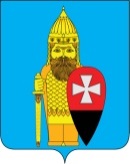 АДМИНИСТРАЦИЯ ПОСЕЛЕНИЯ ВОРОНОВСКОЕ В ГОРОДЕ МОСКВЕ ПОСТАНОВЛЕНИЕ12.07.2023 № 34Об утверждении Порядка формирования ведения реестра источников доходов бюджета поселения Вороновское В соответствии с пунктом 7 статьи 47.1 Бюджетного кодекса Российской Федерации, постановления Правительства Российской Федерации от 31.08.2016 № 868 «О порядке формирования и ведения перечня источников доходов Российской Федерации», руководствуясь Федеральным законом от 06.10.2003 № 131-ФЗ «Об общих принципах организации местного самоуправления в Российской Федерации», Уставом поселения Вороновское, администрация поселения Вороновское постановляет;1. Утвердить Порядок формирования и ведения реестра источников доходов бюджета поселения Вороновское (приложение). 2. Опубликовать настоящее постановление в бюллетене «Московский муниципальный вестник» и разместить на официальном сайте администрации поселения Вороновское.3. Контроль за исполнением настоящего постановления возложить на заместителя главы администрации поселения Вороновское Воробьеву Е.С. Глава администрации поселения Вороновское                                                                        Е.П. ИвановПриложениек постановлению администрациипоселения Вороновское в городе Москвеот 12.07.2023 № 34Порядок формирования и ведения реестра источников доходов бюджетапоселения Вороновское1. Настоящий Порядок формирования и ведения реестра источников доходов бюджета поселения Вороновское (далее - Порядок) определяет требования к составу информации, порядку формирования и ведения реестра источников доходов бюджета поселения Вороновское (далее - реестр источников доходов бюджета поселения). Настоящий Порядок разработан с учетом общих требований к составу информации, порядку формирования и ведения реестра источника доходов местного бюджета, утвержденных постановлением Правительства Российской Федерации от 31.08.2016 № 868 «О порядке формирования и ведения перечня источников доходов Российской Федерации» (далее – Общие требования). 2. Реестр источников доходов бюджета поселения представляет собой свод информации о доходах бюджета по источникам доходов бюджета поселения Вороновское (далее - бюджета поселения), формируемой в процессе составления, утверждения и исполнения бюджета на основании перечня источников доходов Российской Федерации. 3. Реестр источников доходов бюджета поселения формируется и ведется как единый информационный ресурс, в котором отражаются бюджетные данные на этапах составления, утверждения и исполнения решения Совета депутатов поселения о бюджете поселения Вороновское (далее - решение о бюджете) по источникам доходов бюджета и соответствующим им группам источников доходов бюджетов, включенным в перечень источников доходов Российской Федерации. В реестр источников доходов включается информация, определенная в соответствии с Общими требованиями.Данные реестра источников доходов используются при составлении бюджета поселения Вороновское на очередной финансовый год (очередной финансовый год и плановый период).4. Реестр источников доходов бюджета поселения формируется и ведется финансово-экономическим отделом администрации поселения Вороновское (далее – отделом) в электронной форме в функциональной подсистеме «Доходы» автоматизированной системы управления городскими финансами города Москвы (далее -АСУ ГФ).Реестр источников доходов ведется на государственном языке Российской Федерации.5. В целях ведения реестра источников доходов бюджета поселения главные администраторы доходов бюджета поселения (далее - участники процесса ведения реестра источников доходов бюджета поселения) обеспечивают предоставление сведений, необходимых для ведения реестра источников доходов бюджета поселения в соответствии с пунктом 8 настоящего Порядка. 6. При формировании и ведении реестра источников доходов бюджета поселения используются усиленные квалифицированные электронные подписи лиц, уполномоченных действовать от имени участников процесса ведения реестров источников доходов бюджета поселения, указанных в пункте 5 настоящего Порядка. 7. Ответственность за полноту и достоверность информации, а также своевременность ее включения в реестр источников доходов бюджета поселения несут участники процесса ведения реестра источников доходов бюджета поселения. 8. В реестр источников доходов бюджета поселения в отношении каждого источника дохода бюджета включается следующая информация: а) наименование источника дохода бюджета поселения; б) код (коды) классификации доходов бюджета поселения, соответствующий источнику дохода бюджета, и идентификационный код источника дохода бюджета по перечню источников доходов Российской Федерации; в) наименование группы источников доходов бюджетов, в которую входит источник дохода бюджета поселения, и ее идентификационный код по перечню источников доходов Российской Федерации; г) информация о публично-правовом образовании, в доход бюджета которого зачисляются платежи, являющиеся источником дохода бюджета; д) информация о главных администраторах доходов бюджета поселения; е) показатели прогноза доходов бюджета поселения по коду классификации доходов бюджета, соответствующему источнику дохода бюджета, сформированные в целях составления и утверждения решения о бюджете поселения; ж) показатели прогноза доходов бюджета поселения по коду классификации доходов бюджета, соответствующему источнику дохода бюджета, принимающие значения прогнозируемого общего объема доходов бюджета поселения в соответствии с решением о бюджете поселения; з) показатели прогноза доходов бюджета поселения по коду классификации доходов бюджета, соответствующему источнику дохода бюджета, принимающие значения прогнозируемого общего объема доходов бюджета поселения в соответствии с решением о бюджете поселения с учетом решения о внесении изменений в решение о бюджете поселения; и) показатели уточненного прогноза доходов бюджета поселения по коду классификации доходов бюджета, соответствующему источнику дохода бюджета, формируемые в рамках составления сведений для составления и ведения кассового плана исполнения бюджета поселения; к) показатели кассовых поступлений по коду классификации доходов бюджета, соответствующему источнику дохода бюджета поселения; л) показатели кассовых поступлений по коду классификации доходов бюджета, соответствующему источнику дохода бюджета поселения, принимающие значения доходов бюджета в соответствии с решением об исполнении бюджета. 9. В реестре источников доходов бюджета поселения также формируется сводная информация по группам источников доходов бюджета по показателям прогнозов доходов бюджета поселения на этапах составления, утверждения и исполнения бюджета поселения, а также кассовым поступлениям по доходам бюджета с указанием сведений о группах источников доходов бюджетов на основе перечня источников доходов Российской Федерации. 10. Информация, указанная в подпунктах «а» - «д» пункта 8 настоящего Порядка, формируется и изменяется на основе перечня источников доходов Российской Федерации. 11. Информация, указанная в подпунктах «е» - «и» пункта 8 настоящего Порядка, формируется и ведется на основании прогнозов поступления доходов бюджета поселения. 12. Информация, указанная в подпункте «к» пункта 8 настоящего Порядка, формируется на основании соответствующих сведений реестра источников доходов Российской Федерации, формируемого в порядке, установленном Министерством финансов Российской Федерации 13. Финансово-экономический отдел обеспечивает включение в реестр источников доходов бюджета поселения информации, указанной в пунктах 8 настоящего Порядка, в следующие сроки: а) информации, указанной в подпунктах «а» - «д» пункта 8 настоящего Порядка, - не позднее одного рабочего дня со дня внесения указанной информации в перечень источников доходов Российской Федерации, реестр источников доходов Российской Федерации; б) информации, указанной в подпунктах «ж», «з» и «л» пункта 8 настоящего Порядка, - не позднее пяти рабочих дней со дня принятия или внесения изменений в решение о бюджете поселения и решение об исполнении бюджета поселения; в) информации, указанной в подпункте «и» пункта 8 настоящего Порядка, - не позднее десятого рабочего дня каждого месяца года; г) информации, указанной в подпункте «е» пункта 8 настоящего Порядка, - в сроки, установленные порядком составления проекта бюджета поселения на очередной финансовый год; д) информации, указанной в подпункте «к» пункта 8 настоящего Порядка, - не позднее десятого рабочего дня каждого месяца года. 14. В целях ведения реестра источников доходов бюджета поселения в течение одного рабочего дня со дня представления участником процесса ведения реестра источников доходов бюджета поселения информации, указанной в пункте 8 настоящего Порядка, Отдел обеспечивает в автоматизированном режиме проверку наличия информации в соответствии с пунктом 8 настоящего Порядка 15. В случае положительного результата проверки, указанной в пункте 14 настоящего Порядка, информация, представленная участником процесса ведения реестра источников доходов бюджета поселения, образует реестровую запись источника дохода бюджета поселения реестра источников доходов бюджета поселения, которой отдел присваивает уникальный номер При направлении участником процесса ведения реестра источников доходов бюджета поселения измененной информации, указанной в пункте 8 настоящего Порядка, ранее образованные реестровые записи обновляются. В случае отрицательного результата проверки, указанной в пункте 14 настоящего Порядка, информация, представленная участником процесса ведения реестра источников доходов бюджета поселения в соответствии с пунктом 8 настоящего Порядка, не образует (не обновляет) реестровые записи. В указанном случае Отдел в течение не более одного рабочего дня со дня представления участником процесса ведения реестра источников доходов бюджета поселения информации уведомляет его об отрицательном результате проверки посредством направления протокола, содержащего сведения о выявленных несоответствиях. 16. В случае получения, предусмотренного пунктом 15 настоящего Порядка протокола, участник процесса ведения реестра источников доходов бюджета поселения в срок не более трех рабочих дней со дня получения протокола устраняет выявленные несоответствия и повторно представляет информацию для включения в реестр источников доходов бюджета поселения. 17. Реестр источников доходов бюджета поселения представляется в Департамент финансов города Москвы. 18. Реестр источников доходов бюджета поселения направляется в составе документов и материалов, представляемых одновременно с проектом решения о бюджете поселения на рассмотрение в Совет депутатов поселения Вороновское по форме согласно приложения к настоящему Порядку.Приложениек Порядку формирования и ведения реестра источников доходов бюджетапоселения Вороновское (Форма)Реестр источников доходов поселения Вороновское на _______ год и плановый период _______ годовКод строкиКод главного администратора дохода бюджетаНаименование главного администратора дохода бюджетаКод классификации доходов бюджетаНаименование кода классификации доходов бюджетаПоказатели прогноза доходов бюджета, тыс. руб.Показатели прогноза доходов бюджета, тыс. руб.Показатели прогноза доходов бюджета, тыс. руб.Код строкиКод главного администратора дохода бюджетаНаименование главного администратора дохода бюджетаКод классификации доходов бюджетаНаименование кода классификации доходов бюджетана очередной финансовый годна первый год планового периодана второй год планового периода12345678